COVID-19 Return to School Requirements 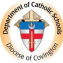 2021-2022 School Year  Updated January 7, 2022 The Department of Catholic Schools has released this COVID-19 Return to School Requirements  document to provide all schools within the Diocese of Covington consistent procedures to return to  school for in-person instruction for the 2021-2022 school year. Case activity will continue to be  monitored across the diocese to determine if additional strategies need to be used to reduce the spread  of COVID-19. Extra precautions may be implemented diocese-wide or in a targeted manner (school by-school basis) in response to case activity. This coincides with our data and experience that many  school communities have no case activity while other school communities have active cases. This  occurs even when community case activity is high in the counties where our schools are located.  These protocols are subject to change based on new guidance, government orders, or diocesan case  data which will be reviewed and communicated to schools should that occur. A key factor in reducing  the spread of COVID-19 and all illnesses is to keep children home when they are exhibiting symptoms  and continue teaching general illness prevention strategies such as frequent hand washing and covering  coughs and sneezes.1 2Isolation & Quarantine Procedures 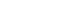 Parents must report COVID-19 cases to their child’s school. This should include the student or anyone in  his/her household. Each COVID-19 report will be reviewed and contact tracing will be conducted to determine  close contacts to the positive case. Below are the steps each school will take once a positive case is reported: 1. School is notified that a student has tested positive for COVID-19. 2. The school administration will conduct contact tracing to determine if there are any close contacts to  the positive case at school or at school-sponsored activities. 3. The school will notify the parents of any student deemed a close contact. Close Contact Definition: A close contact is someone who was within 6 feet of the positive COVID-19 case for  a cumulative total of 15 minutes while the person was considered contagious. The contagious period is 48  hours prior to the onset of symptoms. *The CDC now considers those who are fully vaccinated as having received the booster vaccine, completed the two dose  series of Pfizer or Moderna within the last 6 months, or completed the J&J vaccine within the last 2 months.3 COVID-19 School Questions Q1. What are the symptoms of COVID-19? The Centers for Disease Control (CDC) has identified a wide-range  of symptoms that can be mild to severe and symptoms may appear 2-14 days after exposure to the virus.  People with the following symptoms may have COVID-19: fever (above 100.4°F), chills, shortness of breath,  fatigue, muscle/body aches, headache, loss of taste or smell, sore throat, congestion or runny nose, nausea or  vomiting, diarrhea and a new, uncontrolled cough that causes difficulty breathing. Follow this link to check  your symptoms. Q2. What should a parent do if a child has illness symptoms? If your child shows illness symptoms that could  be COVID-19, you should contact your doctor. Your doctor may ask that your child participate in a COVID-19  test. You must alert your school’s main office and do not send your child to school. If the symptoms occur  during the school day, your child will be sent to the office and you will be contacted to pick your child up from  school. Your child may return to school when he/she has been symptom and fever free for 24 hours without  fever-reducing medication or your child’s doctor has provided an alternative diagnosis. Q3. My child had COVID-19-like symptoms, but tested negative for COVID-19. When can he/she return to  school? If your child tested negative for COVID-19, but has another illness, your child may return to school  when he/she has been fever and symptom free for 24 hours without fever reducing medication. A doctor’s  note will not be required for return. Q4. What should I do if my child tests positive for COVID-19? You must contact your child’s school  immediately to report the positive case. You will need to provide details to the school principal to assist with  contact tracing. This may include, but not be limited to: the date symptoms began, close contacts your child  had with others, siblings (their school/grade levels), other activities, etc. This information will be used to  determine if there were any close contacts in the school community. You should work with your child’s  primary care physician for treatment.  Q5. When can a student return to school after receiving a positive COVID-19 test? If a student tests positive  for COVID-19, the student must isolate for 5-10 days depending on symptoms. The chart on page 3 provides  the requirements to allow a shortened 10-day isolation period. Parents must consult with the school principal  and get permission to return prior to the 10 days. A student must be fever-free without medication for 24  hours prior to returning to school. The student must wear a mask for a total of 10 days. Q6. What should I do if another member of my household tests positive for COVID-19? You must  immediately contact your school’s office to report the positive case. You may need to provide details to the  school principal to assist with contact tracing. You should follow the quarantine procedures above to  determine when to return to school.  Q7. What happens if a student in my child’s class tests positive for COVID-19? Your school will determine  which students, if any, were close contacts to the positive case. The school will notify the parents whose  students were deemed close contacts. You should follow the quarantine procedures above to determine  when to return to school. 4 Q8. I suspect someone in my household may have COVID-19, should I keep my children home from school?  Yes, if you suspect that someone in your household may have COVID-19 or is going to be tested for COVID-19  due to symptoms then all the household members should stay home and not attend school or other activities.  The family members should remain isolated at home while awaiting the test results.  Q9. If my child has had a close contact with a positive case (outside of the household) and is required to  quarantine, do my other children need to quarantine? No, your other children will not need to quarantine since they were not considered a close contact to the positive case. However, the child in quarantine should  remain isolated at home as much as possible while monitoring for symptoms. If symptoms should appear in  the isolated child or any household member, you must keep all your children home from school, notify the  school office, and work with your physician for treatment and COVID-19 testing. Q10. Can I use an at-home test kit to determine if my child or household member is positive or negative for  COVID-19? A family may choose to use a home test kit to check for a positive case but negative home test  results cannot be used. Schools will need official test results from a medical provider or state approved testing  site to prove a negative test result. If the home test is positive, families should follow the procedures above  for a positive case. Q11. Can an antibody test be used to avoid a quarantine? No. According to the CDC, there is not enough  information to determine how protected someone might be from being infected again following exposure to  the virus. Therefore, antibody tests cannot be used to avoid a quarantine. Q12. What happens if my child’s teacher tests positive for COVID-19? Should any employee have COVID-19  symptoms or test positive for COVID-19, we will follow the same protocols used for students. If your child’s  teacher becomes sick and is unable to work, your school will provide a substitute teacher. It is important to  note that many schools have limited substitute teachers. If a substitute is not available, the class may be  moved to NTI until the classroom can be staffed.  Q13. Will the school communicate positive student cases? Yes. Schools will continue to inform parents when  their child is deemed a close contact to a positive case. Schools will keep the entire school community  informed of general case activity. 5 School Activity Diocesan RequirementsStudent Learning ▪ Schools will offer in-person learning for the 2021-2022 school year. ▪ In the event that a student is required to isolate or quarantine due to  COVID-19, the school will include the learner in daily instruction using  the procedures established by the school. Daily Health  Assessment ▪ Employees, students, and volunteers should complete a daily personal  health assessment and temperature check before school each day.  ▪ Any employee, student, or volunteer who is exhibiting symptoms of  COVID-19 should not come to school and contact their doctor.Mask Requirements 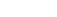 ▪ Masks will be required in schools through Friday, January 21st.  Beginning January 24th, schools may begin returning to recommended  masks on a school-by-school basis when the requirements below are met. The school principal will communicate mask changes to parents. o The school has 5-10 cases or less, and o Cases are declining. ▪ Schools will continue to encourage the use of masks as a COVID-19  mitigation strategy. ▪ Schools who are seeing increasing illness in their school community  may return to a temporary mask requirement until cases decrease.  This could be done in a classroom, grade level, or school-wide and will  be communicated by the school principal following consultation with  the Diocese. ▪ Masks are required on all public transportation including school buses per federal mandate. ▪ Messages or images on masks must align with the Catholic faith and  school dress code requirements. Schools determine acceptable masks.Immunizations ▪ Students must be current with the Kentucky immunization  requirements to return to school for the 2021-2022 school year. All  forms must be on file with the school office. The COVID-19 vaccine is  not part of Kentucky’s schedule of vaccinations for children. ▪ The Diocese of Covington schools do not require students to get the  COVID-19 vaccine. Families can explore this option for their eligible  children and get the vaccine if it is meets their family’s needs.Spacing/Classroom ▪ It is recommended that student seating is spaced three feet apart when  possible. ▪ Create and maintain seating charts for students in all classes. These  may be used for contact tracing if a student tests positive for COVID-19.Water Fountains ▪ Water fountains should only be used to fill water bottles. ▪ Students bring their own water bottles to be refilled throughout the  day. ▪ Water fountains are to be cleaned and sanitized frequently. Cafeteria ▪ It is recommended that students are spaced three feet apart when  possible. ▪ Surfaces must be cleaned and sanitized between cohorts of diners. ▪ Students and staff use hand sanitizer or wash hands well before eating  lunch or snacks. School Sponsored  Athletics▪ High schools and high school athletes must follow the KHSAA  guidelines.  ▪ All student athletes must complete the Diocese of Covington waiver  and release form to be kept on file with the school.Sanitation and  Environmental  Standards▪ Schools must clean and sanitize high touch surfaces frequently. ▪ Utilize the CDC’s guidance on cleaning and disinfecting school facilities:  https://www.cdc.gov/coronavirus/2019-ncov/community/disinfecting building-facility.htmlContact Tracing ▪ Be prepared to cooperate with a contact tracing investigation, if  needed, due to a positive COVID-19 case. COVID-19 Situation ProceduresPositive COVID-19 Test (With symptoms)▪ Stay home and isolate for 10 days from the date symptoms began ▪ Isolation may be shortened if symptoms fully resolve  o You may resume activities after day 5 on the first day  without symptoms (Must be fever free for 24 hours) ▪ Wear a mask for 10 days since the start of symptomsPositive COVID-19 Test (No symptoms)▪ Stay home and isolate for 5 days from the date of your test ▪ Wear a mask for an additional 5 daysSchool Exposure to COVID-19 ▪ Remain at school as long as you have no symptoms ▪ Monitor for symptoms for 10 days following the close contact  exposure ▪ Wear a mask for 10 days following exposure ▪ If symptoms develop, isolate and get a COVID-19 testExposure to COVID-19  Home or Outside of School (Fully Vaccinated*)▪ Continue school, work, or activities if symptom-free ▪ Wear a mask for 10 days ▪ If symptoms develop, isolate and get a COVID-19 testExposure to COVID-19  Home or Outside of School (Not vaccinated*)▪ Quarantine for 5 days ▪ May resume activities after five days if you have no symptoms ▪ Wear a mask for an additional 5 days ▪ If symptoms develop, isolate and get a COVID-19 test